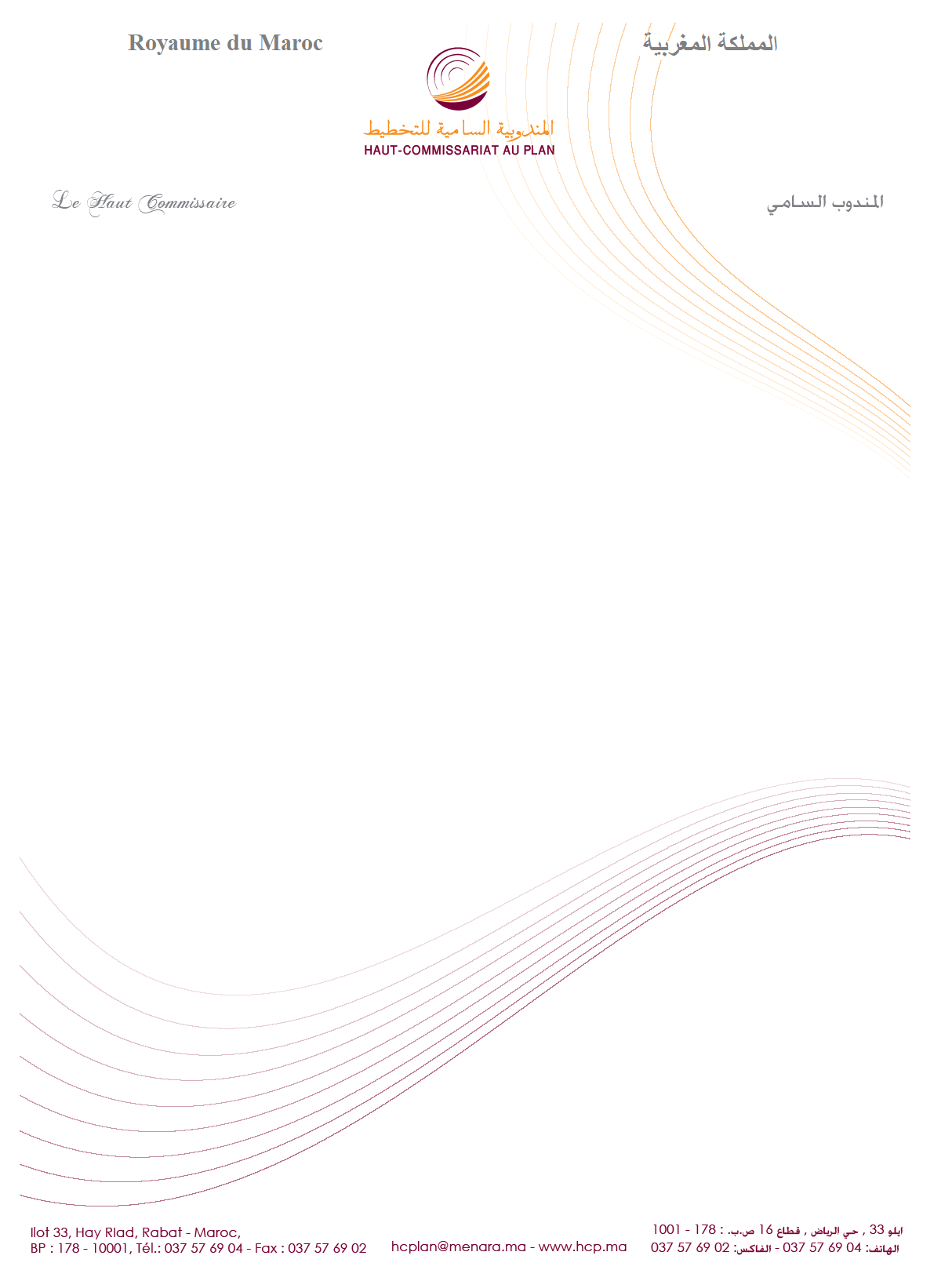 Communiqué Le Haut-Commissariat au Plan Publie « La femme Marocaine en chiffres : 20 ans de progrès »Le Haut-Commissariat au Plan qui suit l’évolution de la situation de la femme, offre aux décideurs, aux utilisateurs et aux acteurs de la société civile les informations pertinentes pour une meilleure prise de décision dans les choix des politiques publiques. Ceci est traduit, entre autres, par la publication annuelle « la Femme Marocaine en Chiffres » à l’occasion de la célébration de la journée nationale de la femme du 10 octobre.Cette année marque la publication d’une version rénovée intitulée « La Femme Marocaine en Chiffres : 20 ans de Progrès ». Elle présente un recueil de données statistiques décrivant l’évolution de la situation de la femme marocaine et portant sur plusieurs domaines, sous forme de données, de graphiques et d’infographie.Les informations contenues dans ce recueil, sont ventilées par sexe aussi bien pour l’ensemble du Maroc que pour le milieu de résidence urbain et rural. Elles proviennent principalement des enquêtes statistiques et recensements réalisés par le HCP et des statistiques produites par les départements ministériels.Ce document est disponible sur le site Webinstitutionnel du HCP : https://www.hcp.ma/file/223716/.